Муниципальное бюджетное дошкольное образовательное учреждение детский сад №12 «Октябренок»Развлечение «Мама солнышко мое»  старшего дошкольного возраста 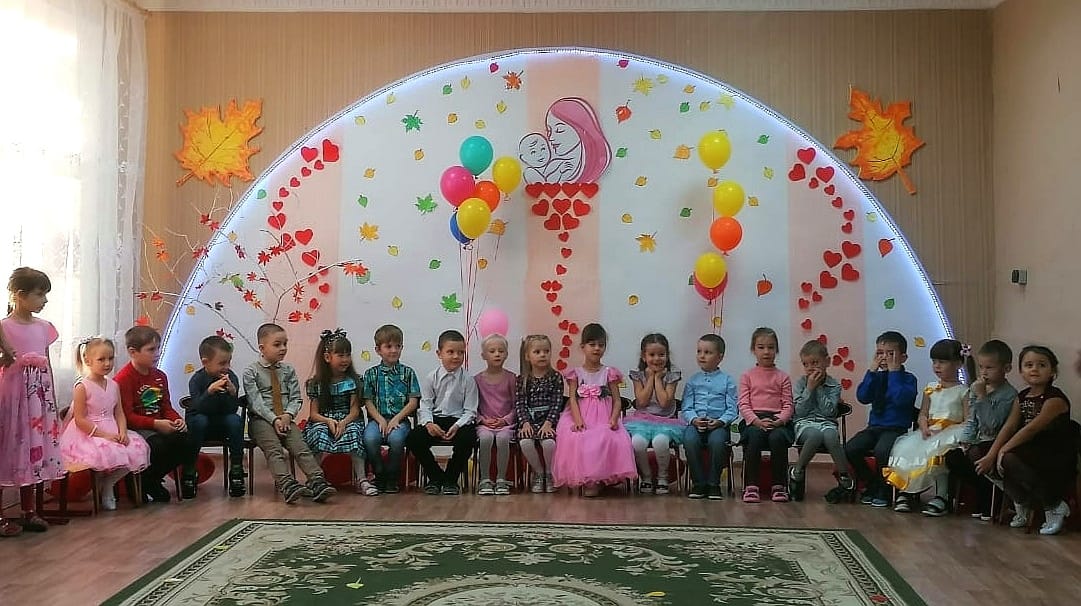 Автор: музыкальный руководитель Ткаченко Е.С.г. Приморско-Ахтарск 2020годЦель: создать праздничное настроение, способствовать становлению положительных детско-родительских отношений.
Задачи:
-развивать физические качества детей: ловкость, ориентировку в пространстве, координацию движений, быстроту;
-развивать эмоциональную и нравственную сферу ребёнка;
-воспитывать любовь и уважение к матери;-побуждать детей сделать приятное маме стихами, песнями, танцами и подарком, изготовленный ребенком.Предварительная работа: разучивание песни, танцев, заучивание стихотворений о маме. Оборудование: 2 мольберта, 2 ватмана с изображением сердца, маленькие сердечки по количеству детей, 2 клея карандаша, ленточки по количеству детей, одноразовые тарелки, нарезанные цветные трубочки, воздушные  шарики-сердечки по количеству детей.Ход развлечения.Танец с сердцами (шарики):  «Мама будь всегда со мною рядом»( Автор: Анастасия Чешегорова)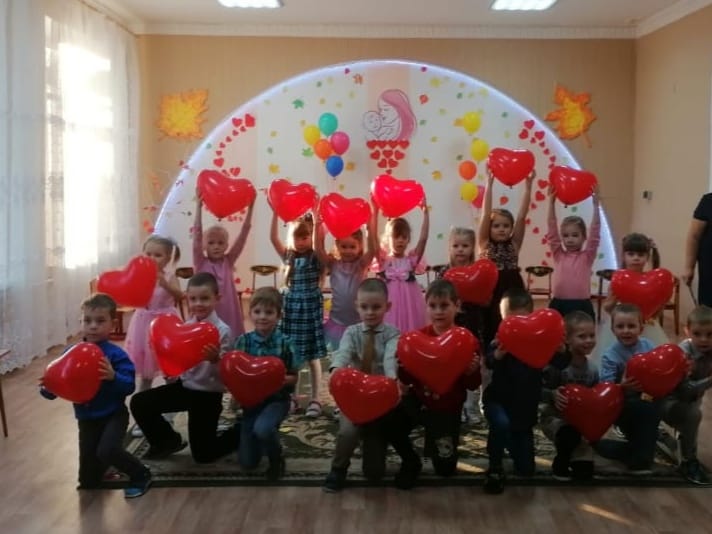 Ведущая: Мама - это значит нежность,                  Это ласка, доброта                 Мама-это безмятежность,                   Это радость, красота!Песня «Песенка про маму» (с шариками)(Автор: А.Филиппенко) Ведущая: Сегодня мы будем говорить о празднике, который имеет отношение к нашим милым, ласковым мамам. Мамой мы называем самого близкого, дорого и единственного человека. Закройте все на минутку глаза и ласково произнесите «мама». Почувствовали, как стало тепло? А почему? Это самое прекрасное слово на земле. А дети - это самое дорогое для матери. Это её счастье.И сейчас, когда вы уже подросли, мамы продолжают вас также сильно любить. А как вы любите своих мам?(ответы детей). Сейчас мы узнаем, как вы любите своих мам, послушаем стихи.РебенокОт чистого сердца,Простыми словами Давайте, друзья,Потолкуем о маме.РебенокМы любим её,Как хорошего друга,За то, что у нас С нею все сообща,За то, что, когда Нам приходится туго,Мы можем всплакнуть У родного плеча. РебенокМы любим её и за то,Что пороюСтановится строжеВ морщинках глаза,Но стоит с повиннойПрийти головою – Исчезнут морщинки,Умчится гроза.РебенокЗа то, что всегдаБез утайки и прямоМы можем доверитьЕй сердце своё.И просто за то,Что она – наша мама,Мы крепко и нежноЛюбим её.РебенокОбойди весь мир вокруг,Только знай заранее:Не найдешь теплее рукИ нежнее маминых. РебенокНе найдешь на свете глазЛасковей и строже.Мама каждому из насВсех людей дороже. РебенокСто путей, дорог вокругОбойди по свету:Мама - самый лучший друг,Лучше мамы – нет! РебенокМне мама приноситИгрушки, конфеты,Но маму люблю я Совсем не за это.Веселые песни Она напевает, Нам скучно вдвоемНикогда не бывает.Я ей открываюСвои все секреты.Но маму люблю я Не только за это. РебенокВ домике у СолнышкаИ в мороз тепло,Даже ночью темною Там всегда светло.Как увижу Солнышко,Так всегда пою.Я его, наверное,Больше всех люблю!Подарю красивые я цветы,Потому что Солнышко –Это, МАМА, ты! (все вместе)Ведущая:Материнское сердце - наш преданный друг!Всё поймёт, не предаст, не обманет.Ни на что, не взирая, нам верность хранит,И терпеньем своим удивляет. Игра «Сердце для милых мам» (Дети делятся на две команды. На мольберт, где выложено большое сердце, по очереди каждый ребенок приклеивает маленькое сердечко.)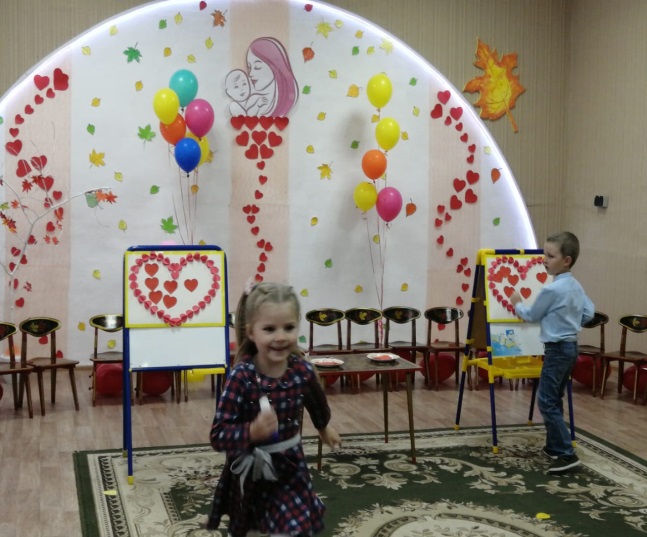 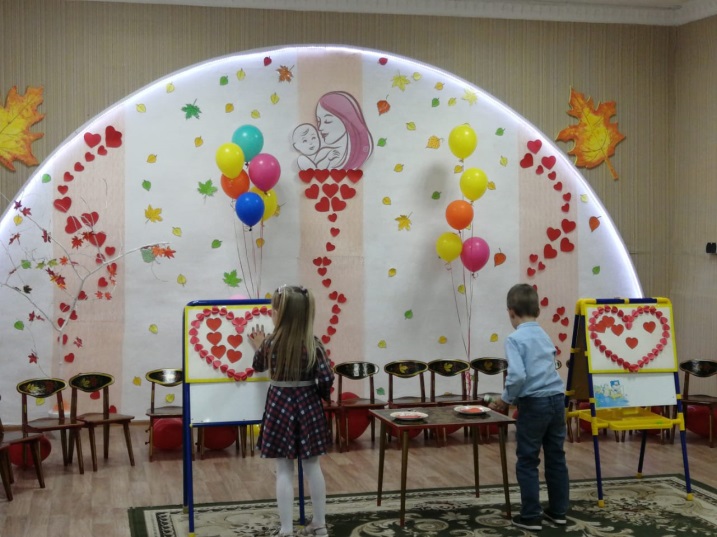 (Игра «Сердце для милых мам»)Ведущая: А сейчас попробуйте отгадать загадки про мам. 1) Эти шарики на нитиВы примерить не хотите ль?На любые вкусыВ маминой шкатулке …(бусы).2) В ушах маминых сверкают,Цветом радуги играют.Серебрятся капли-крошкиУкрашения…(сережки).3) Назовите-ка посуду:Ручка прицепилась к кругу.Блин испечь ей - ерундаЭто же…(сковорода)4) Это кушанье для всехМама сварит на обед.И половник тут как тут-Разольет в тарелки …(суп).5) Пыль найдет и вмиг проглотит-Чистоту для вас наводит.Длинный шланг , как хобот нос,Коврик чистит… (пылесос).6) Гладит платья и рубашки,Отутюжит нам кармашки.Он в хозяйстве верный друг-Имя у него…(утюг)7) Полосатый зверь у мамыБлюдце выпросил сметаны.И поев ее немножко,Замурлычет наша…(кошка).Ведущий: Молодцы, ребята, справились с загадками, а сейчас расскажите про ваших мамочек. РебенокМаму я свою люблю,Ей подарок подарю.Я подарок сделал сам Из бумаги с красками.Маме я его отдам,Обнимая ласково. РебенокНичего милее нетМаминой улыбки – Словно вспыхнет солнца свет,Мрак развеет зыбкий!Словно хвостиком блеснет,Золотая рыбкаРадость сердцу принесетМамина улыбка! РебенокМама приласкает,Мама подбодрит.Если поругает,То всегда простит.С нею мне не страшенНикакой злодей.Нет добрей и крашеМамочки моей! РебенокМама может все на свете!Мамой все гордятся дети!Папа тоже мой хорош,Но без мамы пропадешь.Кто мне кашу вкусно сварит?Кто косичку заплетет?Кто мне сказочку расскажет?Кто мне песенку споет?На коленку кто подует,Если вдруг я упаду?Пойду я маму обниму,Без нее я не могу! РебенокИз цветной бумагиВырежу кусочек,Из него я сделаюМаленький цветочек.Мамочке подарокПриготовлю я.Самая красивая Мама у меня! РебенокСвою мамочку родную,Утром рано поцелую,Очень нежно обниму…Угадайте, почему?Я открою свой секрет:«Лучше мамы в мире нет!»Ведущая: А сейчас ребята, подарите вашим мамочкам  веселый танец «Буги-вуги»Танец «Буги-вуги»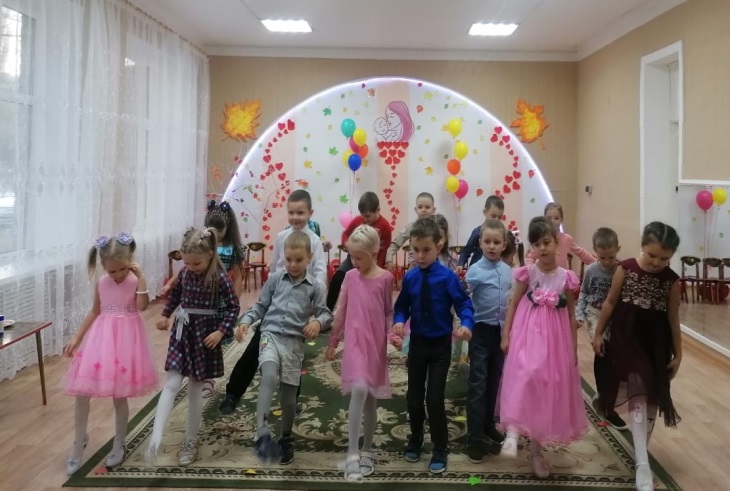 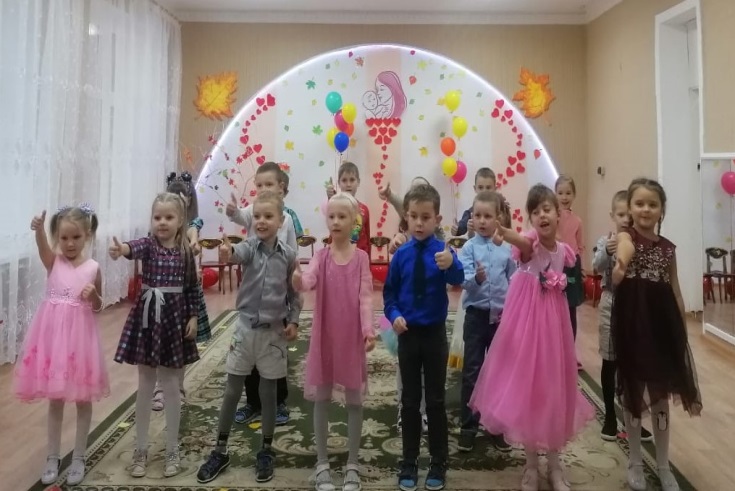 (танец «Буги-вуги»)Ведущая: Кто на свете лучше всех?Вам любой ответит.Наши мамы, наши мамыЛучшие на свете!Ведущая: Ребята, а как ваши мамы вас радуют?(ответы детей)  А вы хотите порадовать своих мам?(ответы детей)Тогда сейчас мы с вами изготовим  своими руками подарки, для своих мамочек.Мастер-класс  «Браслет для мамочки» (нарезанные пластиковые трубочки, дети нанизывают на ленточки)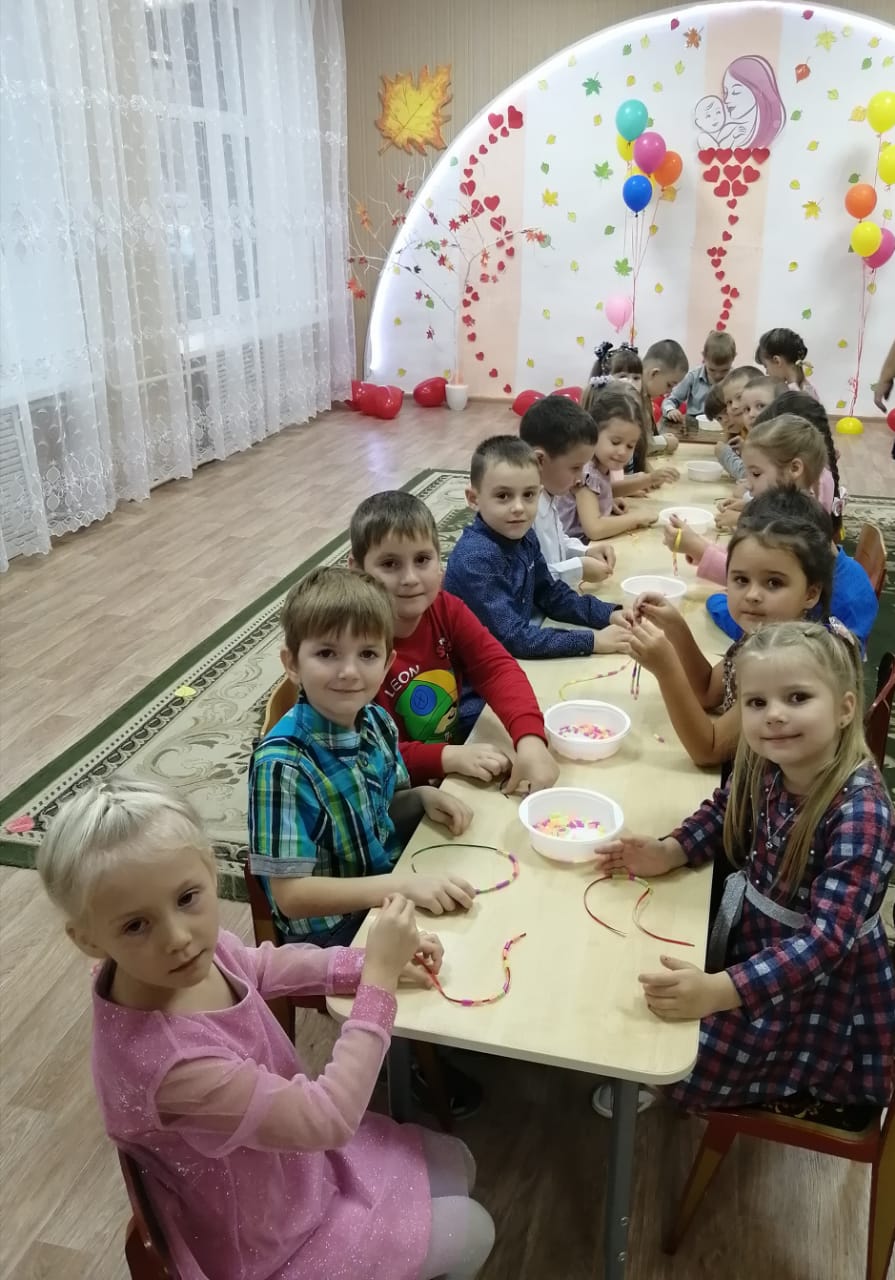 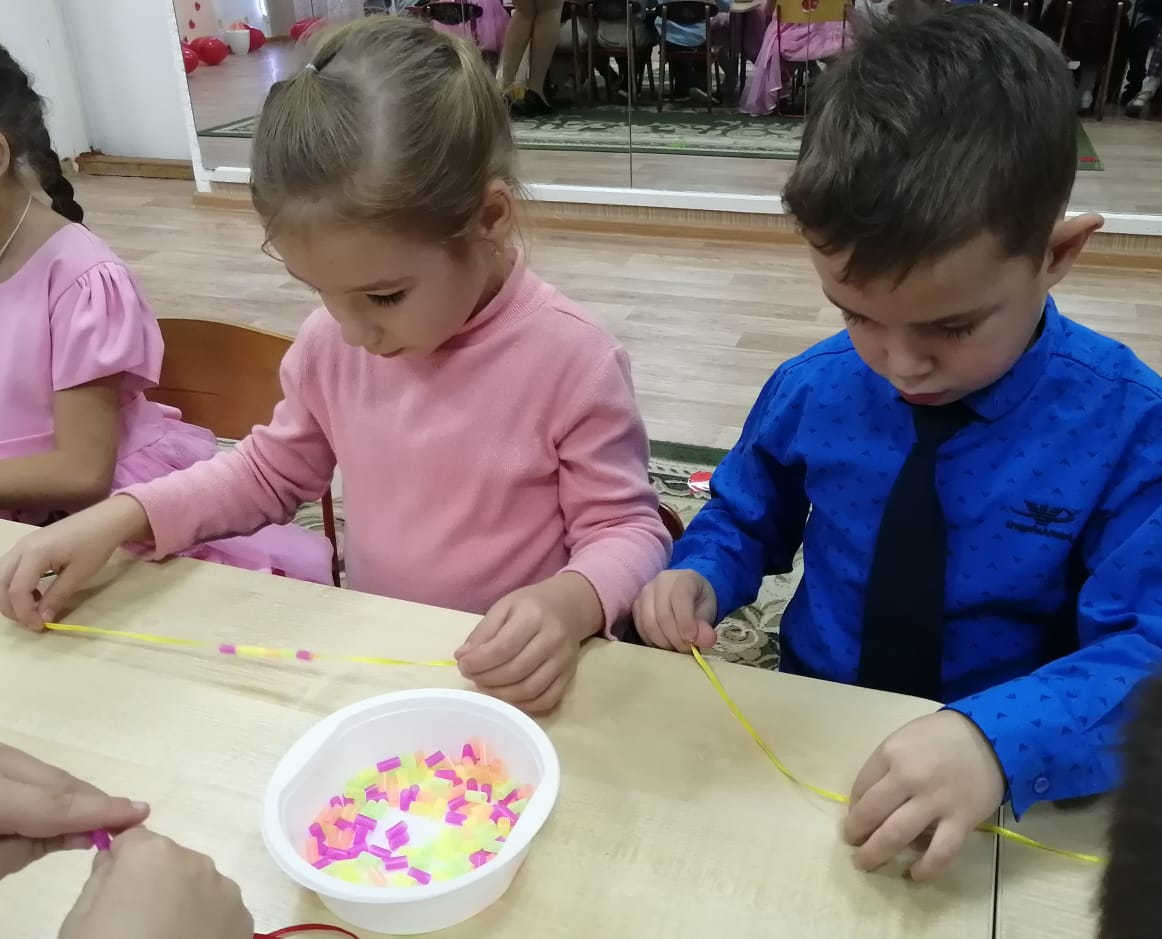 (изготовление браслета для мамочки)Ведущая: Вот и подошёл наш праздник к концу, а эти красивые сердца и яркие браслеты вы подарите своим мамочкам!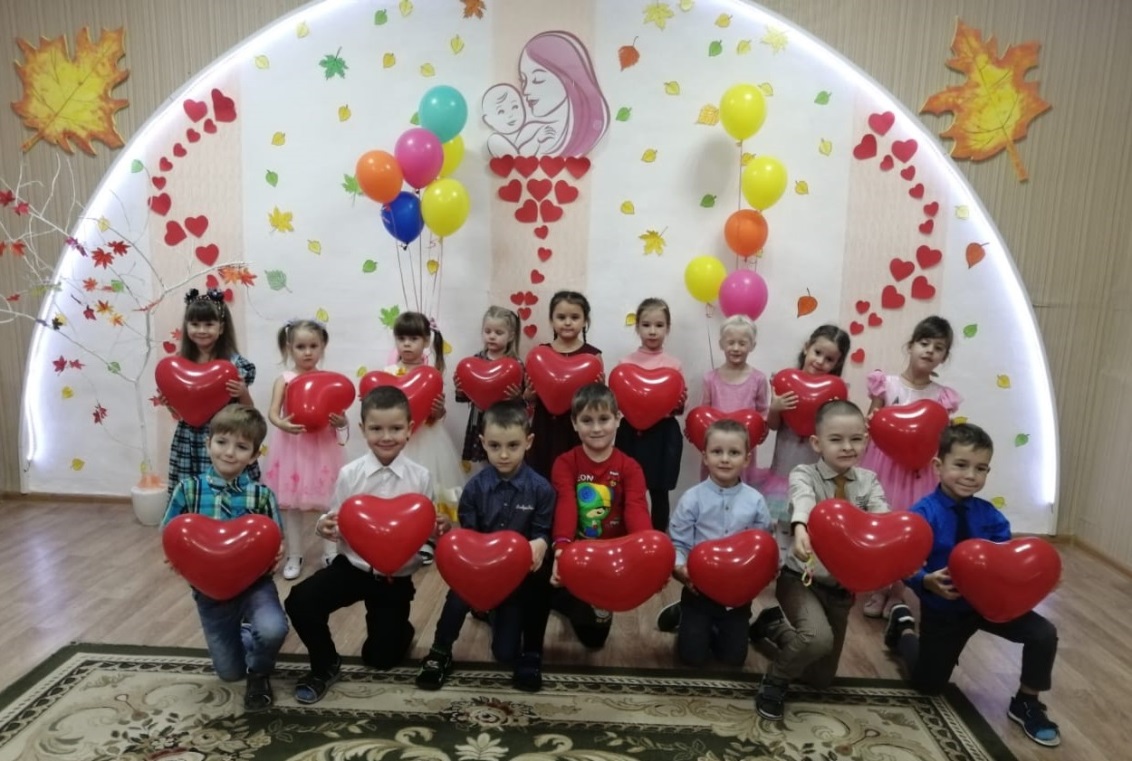 